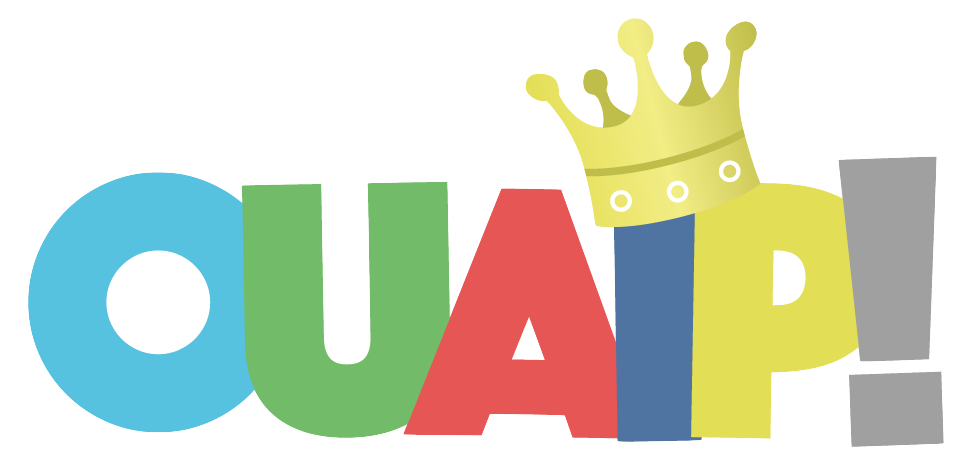                        Crée ton                      ! à envoyer à info@ouaip.beTitre de ton Ouaip : Ecris ici un titre qui reflète bien l'exercice.  Date : 18/03/2020Pour le cycle 8-10 ans (3e et 4e) 10-12 (5e et 6e)Catégories Nombres Solides et figures Grandeurs Nombres Lire Écrire Formation géographique Formation historique Initiation scientifique Éducation à la technologieIntention adressée à l’élève : Un petit objectif adressé à l'élève.        Intention adressée à l’enseignant(e) : Un objectif pédagogique à l'intention de l'enseignant(e). Question 1 : Formulation de la 1e consigne. Avec illustration ?  Oui NonSi oui : Si oui, expliquez l'illustration ou l'image que vous pensez mettre ici.Choix multiple :  Le premier choix est la bonne réponse.La bonne réponseUn 2e choixUn 3e choixQuestion 2 : Formulation de la 2e consigne.  Avec illustration ?  Oui NonSi oui : Si oui, expliquez l'illustration ou l'image que vous pensez mettre ici.Choix multiple :  Le premier choix est la bonne réponse.La bonne réponseUn 2e choixUn 3e choixQuestion 3 : Formulation de la 3e consigne. Avec illustration ?  Oui NonSi oui : Si oui, expliquez l'illustration ou l'image que vous pensez mettre ici.Choix multiple :  Le premier choix est la bonne réponse.La bonne réponseUn 2e choixUn 3e choixQuestion 4 : Formulation de la 4e consigne. Avec illustration ?  Oui NonSi oui : Si oui, expliquez l'illustration ou l'image que vous pensez mettre ici.Choix multiple :  Le premier choix est la bonne réponse.La bonne réponseUn 2e choixUn 3e choixQuestion 5 : Formulation de la 5e consigne. Avec illustration ?  Oui NonSi oui : Si oui, expliquez l'illustration ou l'image que vous pensez mettre ici.Choix multiple :  Le premier choix est la bonne réponse.La bonne réponseUn 2e choixUn 3e choixQuestion 6 : Formulation de la 6e consigne. Avec illustration ?  Oui NonSi oui : Si oui, expliquez l'illustration ou l'image que vous pensez mettre ici.Choix multiple :  Le premier choix est la bonne réponse.La bonne réponseUn 2e choixUn 3e choixQuestion 7 à faire dans un cahier : Formulation de la consigne que l'élève pourra effectuer dans un cahier. Un aperçu de l’aide qui sera accessible à l’élève :  Ecrire ici ce que vous souhaitez proposer comme notions théoriques ou comme aide.Je voudrais préciser….................Ouaip réalisé par :  ........................................................Un grand merci à vous, nous allons nous inspirer de votre proposition. A envoyer à info@ouaip.be !